Name of Journal: World Journal of Clinical CasesManuscript NO: 73592Manuscript Type: CASE REPORTBladder perforation injury after percutaneous peritoneal dialysis catheterization: A case reportShi CX et al. Bladder perforation caused by percutaneous PD catheterizationChun-Xia Shi, Zhong-Xin Li, Hai-Tao Sun, Wu-Qing Sun, Yu Ji, Shu-Jing JiaChun-Xia Shi, Zhong-Xin Li, Department of Nephrology, Beijing Luhe Hospital Affiliated to Capital Medical University, Beijing 101149, ChinaHai-Tao Sun, Wu-Qing Sun, Yu Ji, Department of General Surgery, Beijing Luhe Hospital Affiliated to Capital Medical University, Beijing 101149, ChinaShu-Jing Jia, Department of Medicine, Beijing Shuangqiao Hospital, Beijing 100121, ChinaAuthor contributions: Shi CX and Li ZX participated in the design of the report, analyzed the data, and wrote the paper; Sun HT, Sun WQ, Ji Y, and Jia SJ collected the data during the study.Corresponding author: Zhong-Xin Li, MD, Chief Doctor, Department of Nephrology, Beijing Luhe Hospital Affiliated to Capital Medical University, No. 82 Xinhua South Road, Tongzhou District, Beijing 101149, China. lhyy6806@ccmu.edu.cnReceived: December 20, 2021Revised: February 2, 2022Accepted: May 22, 2022Published online: July 16, 2022AbstractBACKGROUNDInsertion of a catheter into the bladder is a rare complication of peritoneal dialysis (PD), and is mainly related to surgical injury. This paper reports a case of bladder perforation that was caused by percutaneous PD catheterization.CASE SUMMARYA 64-year-old man underwent percutaneous PD catheterization for end-stage renal disease. On the second day after the operation, urgent urination and gross hematuria occurred. Urinalysis showed the presence of red and white blood cells. Empirical anti-infective treatment was given. On the third day after the operation, urgent urination occurred during PD perfusion. Ultrasound showed that the PD catheter was located in the bladder, and subsequent computed tomography (CT) showed that the PD catheter moved through the anterior wall into the bladder. The PD catheter was withdrawn from the bladder and catheterization was retained. Repeat CT on the fourth day after the operation showed that the PD catheter was removed from the bladder, but there was poor catheter function. The PD catheter was removed and the patient was changed to hemodialysis. CT cystography showed that the bladder healed well and the patient was discharged 14 d after the operation.CONCLUSIONBladder perforation injury should be considered and treated timeously in case of bladder irritation during and after percutaneous PD catheterization. The use of Doppler ultrasound and other related technologies may reduce the incidence of such complications.Key Words: Bladder perforation; Peritoneal dialysis; Percutaneous peritoneal dialysis catheterization; Peritoneal dialysis catheter dysfunction; Case report©The Author(s) 2022. Published by Baishideng Publishing Group Inc. All rights reserved. Citation: Shi CX, Li ZX, Sun HT, Sun WQ, Ji Y, Jia SJ. Bladder perforation injury after percutaneous peritoneal dialysis catheterization: A case report. World J Clin Cases 2022; 10(20): 7054-7059URL: https://www.wjgnet.com/2307-8960/full/v10/i20/7054.htmDOI: https://dx.doi.org/10.12998/wjcc.v10.i20.7054Core Tip: For percutaneous peritoneal dialysis catheterization, it is necessary to understand the bladder filling in time during the perioperative period. For patients with intraoperative and postoperative bladder irritation, bladder perforation injury should be considered, which can be treated by indwelling catheterization and cystography to determine the degree of bladder healing.INTRODUCTIONBladder perforation is commonly seen in trauma or iatrogenic injury[1]. Bladder perforation during peritoneal dialysis (PD) catheterization is a rare complication and mostly occurs during percutaneous catheterization. Here, we describe a patient with bladder perforation due to percutaneous PD catheterization.CASE PRESENTATIONChief complaintsA 64-year-old man was hospitalized for end-stage renal disease. He chose PD treatment.History of present illnessEighteen months ago, the patient was diagnosed with IgA nephropathy by renal biopsy and was diagnosed as having stage 5 chronic kidney disease 1 wk ago.History of past illnessThe patient had a history of hypertension, hyperuricemia, and gout, a history of sleep apnea syndrome and pharyngopalatoplasty for treatment of sleep apnea syndrome, as well as history of laparoscopic cholecystectomy.Personal and family historyBorn in Beijing, the patient has lived here for a long time, has not been to epidemic areas and pastoral areas, and has no bad habits such as smoking and drinking. His parents suffered from hypertension and denied a history of other familial genetic diseases.Physical examinationThe patient’s temperature was 36.2 °C, heart rate 70 bpm, respiratory rate 20 breaths/min, blood pressure 180/90 mmHg, and oxygen saturation in room air 99%. His body height was 167 cm, body weight 91 kg, and body mass index 32.6 kg/m2. Physical examination showed that the breath sound of both lungs was thick, and both lungs had scattered wet rales. He had abdominal swelling and slight bilateral symmetrical finger depression edema of lower limbs, with no tenderness or rebound pain and no percussion pain in the renal area. No other positive signs were found in the physical examination.Laboratory examinationsRoutine blood analysis showed that his hemoglobin was 77 g/L, platelet count 69 × 109/L, serum creatinine 1065 mmol/L, and glomerular filtration rate 4 mL/min. Urinalysis showed urinary occult blood (+) and urine protein (++). The level of B-type natriuretic peptide was 1182.90 pg/mL. Liver function and coagulation tests were normal.Imaging examinationsAbdominal computed tomography (CT) showed no clear display of gallbladder, and both kidneys had slight atrophy. Cardiac ultrasound revealed whole heart enlargement.FINAL DIAGNOSISThe patient was diagnosed with stage 5 chronic kidney disease and chose PD as long-term renal replacement therapy, and he underwent percutaneous PD catheterization. A Tenckhoff double sleeve straight tube was placed through the subumbilical approach. The patient was instructed to empty the bladder before the operation. PD drainage was unobstructed during the operation, and the flushing tube was unobstructed after operation. On the second day after insertion of the PD catheter, without PD treatment, the patient had urgent urination and macroscopic hematuria. Urinalysis showed the presence of red and white blood cells, with no urine sugar. Considering urinary tract infection, empirical anti-infective treatment was given. On the third day after PD catheter insertion, urgent urination occurred during fluid infusion. Urinalysis, bedside bladder ultrasonography, and total abdominal CT examination were performed immediately. Urinalysis showed the presence of red and white blood cells, and urine sugar (++++). Bedside ultrasound showed that the PD catheter was located in the bladder, and subsequent CT (Figure 1) showed that the catheter moved through the anterior wall into the bladder.TREATMENTAfter considering bladder perforation, the catheter was initially inserted and catheterization was continued to repair the bladder. At the same time, the PD catheter was reset under ultrasound guidance. The PD catheter was located in the abdominal cavity by bedside ultrasound after the operation. Re-examination by whole abdominal CT showed that the end of the catheter curled in the rectus abdominis muscle and a small part entered the abdominal cavity (Figure 2). The PD catheter was removed because it showed poor function.OUTCOME AND FOLLOW-UPAfter extubation of the PD catheter, the patient changed to hemodialysis. Repeat bladder CT showed that the bladder healed well (Figure 3). The patient was discharged.DISCUSSIONPD as the main treatment for end-stage renal disease is gradually being adopted by more and more patients[2]. By the end of 2018, Mainland China had 86264 registered PD patients[3]. The first step in successful implementation of PD depends on appropriate catheter placement and complete catheter function. PD catheterization methods are generally divided into surgical incision, laparoscopy, and percutaneous puncture[4-6]. At present, the most commonly used method in Mainland China is surgical incision[7]. Percutaneous PD catheterization is a technique that applies Seldinger technology, and uses puncture and guide wire to guide the dialysis tube into the abdominal cavity. PD has several advantages: The operation time is significantly shorter than that of surgery; convenient abdominal dialysis is achieved rapidly after catheterization; the procedure is simple, with no purse suturing; the procedure can be performed under local anesthesia, and results in a small wound; hospital stay is short; and the procedure is low cost[8]. According to the questionnaire survey of the North American Alliance of the International Peritoneal Dialysis Association, 71% of the 42 dialysis centers can carry out laparoscopic catheterization, 62% can use surgical open catheterization, 10% can use trocar blind catheterization, and 29% can use Seldinger method blind catheterization[8]. In recent years, there are more and more reports on percutaneous catheter placement in China.Catheter-related complications of PD may lead to catheter and technical failure. Mechanical complications associated with PD mainly include pericatheter leakage, infection, visceral injury, and bleeding[9]. Bleeding is one of the most common complications. A case of corpus luteum rupture bleeding caused by open surgery has been reported[10]. Bladder perforation is a rare complication of PD catheterization. The incidence of surgery-related perforation during PD catheter implantation is 0.7%-2.6%[11]. Iatrogenic injuries can occur during laparoscopy, pelvic and endoscopic surgery, and catheter placement. It has been reported that bladder perforation is caused by long-term indwelling of urinary catheters[12]. About 60% of bladder injuries are extraperitoneal, 30% are intraperitoneal, and the remaining 10% are mixed[13].If the bladder is not fully emptied before PD catheterization, it may be due to neurogenic bladder or chronic bladder outlet obstruction. Our patient had emptied his bladder before PD catheterization, but there was a possibility of refilling the bladder during the procedure due to the patient’s large urine volume. Iatrogenic bladder injury may include postoperative hematuria, urine in the abdominal drainage tube, abdominal distension, intestinal obstruction, or elevated serum creatinine[13]. Bladder perforation caused by PD catheterization first appeared as bladder irritation, which was more obvious when dialysis fluid was injected. Our patient first showed symptoms of urgency and gross hematuria, and urine outflow occurred when PD fluid was injected. Bladder perforation can be diagnosed by many methods, preferably by CT or X-ray fluoroscopy cystography. The PD fluid is mainly glucose, so urinalysis shows that glucose is strongly positive. Our patient was strongly positive for urinary glucose after administration of PD fluid. Bladder ultrasound and abdominal CT are helpful in the diagnosis of bladder perforation. Cystography shows the contrast of bladder, which has good value for diagnosis and healing of bladder perforation.For extraperitoneal bladder injury, the initial treatment is usually urethral catheterization[13]. The standard treatment method is indwelling catheterization for 2-3 wk. Intraperitoneal or mixed bladder injury requires early catheterization and then open repair. Although the bladder injury during percutaneous PD catheterization is intraperitoneal, because the catheter material is soft, it can still be treated by indwelling catheterization. After indwelling catheterization, the bladder of our patient healed well. Therefore, whether to carry out emergency open repair will depend on the patient’s clinical condition, postoperative duration, and location of the bladder injury. International guidelines recommend that all patients with bladder injury should undergo cystography before removing the catheter to determine the degree of bladder healing[13-15].The introduction of Doppler ultrasound in peritoneal dialysis makes the original blind puncture visible, which not only improves the surgical accuracy and catheter survival rate, but also reduces the postoperative complications, without complications such as catheter related bleeding and abdominal organ injury[16]. When we performed the second operation, we could see that ultrasound showed the abdominal wall and interior better.CONCLUSIONThe emergence of percutaneous catheter placement has made a new breakthrough in peritoneal dialysis catheter placement technology, but there are still a certain proportion of mechanical and infectious complications, especially the risk of blind puncture brought by the puncture technology itself. Here we describe a rare and serious complication of bladder perforation caused by percutaneous catheter placement. Therefore, it is hoped that in the future work, during the operation of percutaneous peritoneal dialysis catheterization, the filling of bladder be evaluated in time, especially for obese patients with more urine volume. It is recommended that preoperative catheterization reduce the complications related to the operation. If such complications occur, the degree of bladder healing can be determined by timely pulling out the catheter, indwelling catheterization, and cystography. Through the use of related technologies such as Doppler ultrasound, we hope to reduce the occurrence of such mechanical complications.REFERENCES1 Matlock KA, Tyroch AH, Kronfol ZN, McLean SF, Pirela-Cruz MA. Blunt traumatic bladder rupture: a 10-year perspective. Am Surg 2013; 79: 589-593 [DOI: 10.1177/000313481307900619]2 Mehrotra R, Devuyst O, Davies SJ, Johnson DW. The Current State of Peritoneal Dialysis. J Am Soc Nephrol 2016; 27: 3238-3252 [PMID: 27339663 DOI: 10.1681/ASN.2016010112]3 Ni Zhao-hui, Jin Hai-jiao. The developmental history of peritoneal dialysis in China in the 70 years. Chin J Blood Purif 2019, 18: 661-663 [DOI: 10.3969/j.issn.1671-4091.2019.10.001]4 Crabtree JH, Chow KM. Peritoneal Dialysis Catheter Insertion. Semin Nephrol 2017; 37: 17-29 [PMID: 28153191 DOI: 10.1016/j.semnephrol.2016.10.004]5 Carpenter JL, Fallon SC, Swartz SJ, Minifee PK, Cass DL, Nuchtern JG, Pimpalwar AP, Brandt ML. Outcomes after peritoneal dialysis catheter placement. J Pediatr Surg 2016; 51: 730-733 [PMID: 26936290 DOI: 10.1016/j.jpedsurg.2016.02.011]6 Jalandhara N, Balamuthusamy S, Shah B, Souraty P. Percutaneous Peritoneal Dialysis Catheter Placement in Patients with Complex Abdomen. Semin Dial 2015; 28: 680-686 [PMID: 26138688 DOI: 10.1111/sdi.12406]7 China peritoneal dialysis catheterization expert group. China peritoneal dialysis catheterization guidelines. Chin J Nephrol 2016; 32: 867-871 [DOI: 10.3760/cma.j.issn.1001-7097.2016.11.014]8 Wallace EL, Fissell RB, Golper TA, Blake PG, Lewin AM, Oliver MJ, Quinn RR. Catheter Insertion and Perioperative Practices Within the ISPD North American Research Consortium. Perit Dial Int 2016; 36: 382-386 [PMID: 26493754 DOI: 10.3747/pdi.2015.00089]9 Crabtree JH, Shrestha BM, Chow KM, Figueiredo AE, Povlsen JV, Wilkie M, Abdel-Aal A, Cullis B, Goh BL, Briggs VR, Brown EA, Dor FJMF. Creating and Maintaining Optimal Peritoneal Dialysis Access in the Adult Patient: 2019 Update. Perit Dial Int 2019; 39: 414-436 [PMID: 31028108 DOI: 10.3747/pdi.2018.00232]10 Gan LW, Li QC, Yu ZL, Zhang LL, Liu Q, Li Y, Ou ST. Abdominal hemorrhage after peritoneal dialysis catheter insertion: A rare cause of luteal rupture: A case report. World J Clin Cases 2021; 9: 6510-6514 [PMID: 34435019 DOI: 10.12998/wjcc.v9.i22.6510]11 Abreo K, Sequeira A. Bowel Perforation During Peritoneal Dialysis Catheter Placement. Am J Kidney Dis 2016; 68: 312-315 [PMID: 26857647 DOI: 10.1053/j.ajkd.2016.01.010]12 Wu B, Wang J, Chen XJ, Zhou ZC, Zhu MY, Shen YY, Zhong ZX. Bladder perforation caused by long-term catheterization misdiagnosed as digestive tract perforation: A case report. World J Clin Cases 2020; 8: 4993-4998 [PMID: 33195672 DOI: 10.12998/wjcc.v8.i20.4993]13 Sahai A, Ali A, Barratt R, Belal M, Biers S, Hamid R, Harding C, Parkinson R, Reid S, Thiruchelvam N; Section of Female, Neurological, Urodynamic Urology, British Association of Urological Surgeons. British Association of Urological Surgeons (BAUS) consensus document: management of bladder and ureteric injury. BJU Int 2021; 128: 539-547 [PMID: 33835614 DOI: 10.1111/bju.15404]14 Morey AF, Broghammer JA, Hollowell CMP, McKibben MJ, Souter L. Urotrauma Guideline 2020: AUA Guideline. J Urol 2021; 205: 30-35 [PMID: 33053308 DOI: 10.1097/JU.0000000000001408]15 Kitrey ND, Djakovic N， Hallscheidt P, Kuehhas FE, Lumen N, Serafetinidis E, Sharma DM. EAU Guidelines on Urological Trauma. European Association of Urology 2020.16 Li Z, Ding H, Liu X, Zhang J. Ultrasound-guided percutaneous peritoneal dialysis catheter insertion using multifunctional bladder paracentesis trocar: A modified percutaneous PD catheter placement technique. Semin Dial 2020; 33: 133-139 [PMID: 32160357 DOI: 10.1111/sdi.12862]FootnotesInformed consent statement: Consent was obtained from the patient for publication of this report and any accompanying images. Conflict-of-interest statement: All authors declare that they have no conflicts of interest to disclose.CARE Checklist (2016) statement: The authors have read the CARE Checklist (2016), and the manuscript was prepared and revised according to the CARE Checklist (2016).Open-Access: This article is an open-access article that was selected by an in-house editor and fully peer-reviewed by external reviewers. It is distributed in accordance with the Creative Commons Attribution NonCommercial (CC BY-NC 4.0) license, which permits others to distribute, remix, adapt, build upon this work non-commercially, and license their derivative works on different terms, provided the original work is properly cited and the use is non-commercial. See: https://creativecommons.org/Licenses/by-nc/4.0/Provenance and peer review: Unsolicited article; Externally peer reviewed.Peer-review model: Single blindPeer-review started: December 20, 2021First decision: January 25, 2022Article in press: May 22, 2022Specialty type: Urology and nephrologyCountry/Territory of origin: ChinaPeer-review report’s scientific quality classificationGrade A (Excellent): 0Grade B (Very good): 0Grade C (Good): C, CGrade D (Fair): 0Grade E (Poor): 0P-Reviewer: Cabezuelo AS, Spain; Cabezuelo AS, Spain; Stepanova N, Ukraine A-Editor: Wang JL, USA S-Editor: Chang KL L-Editor: Wang TQ P-Editor: Chang KLFigure Legends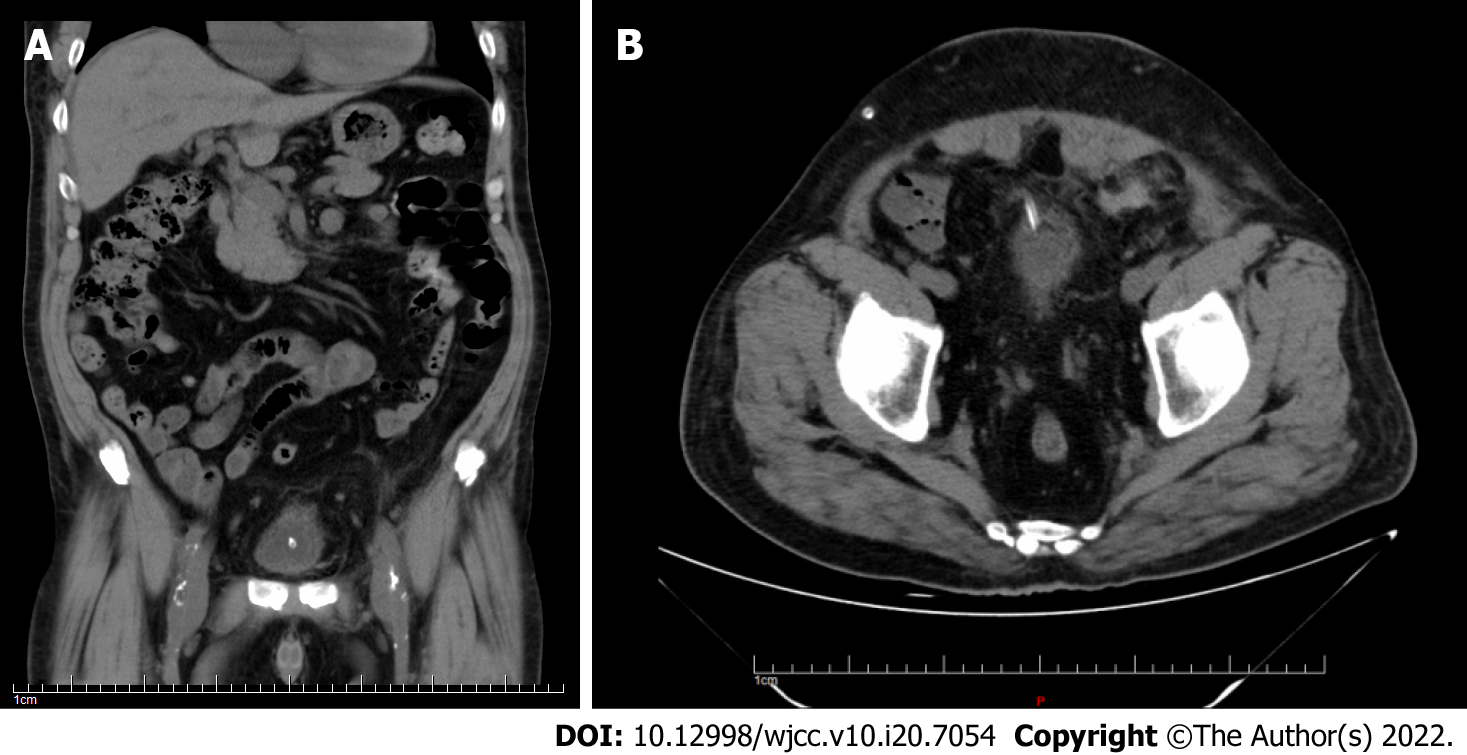 Figure 1 Abdominal computed tomography showed that the peritoneal dialysis catheter entered the bladder through the anterior wall.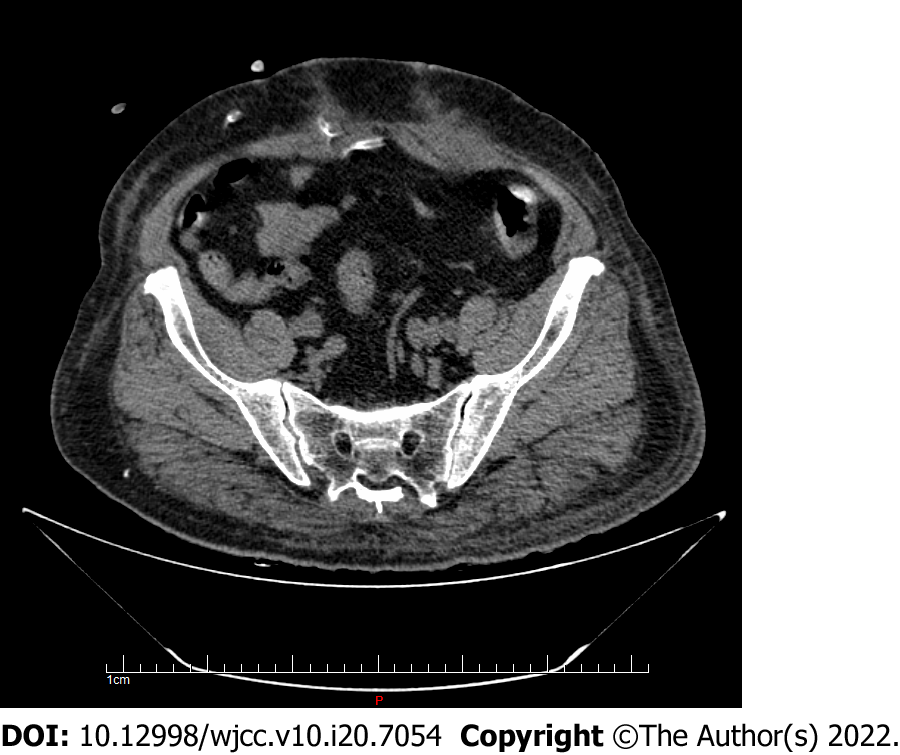 Figure 2 Abdominal computed tomography showed that the end of the catheter curled in the rectus abdominis muscle and partially entered the abdominal cavity.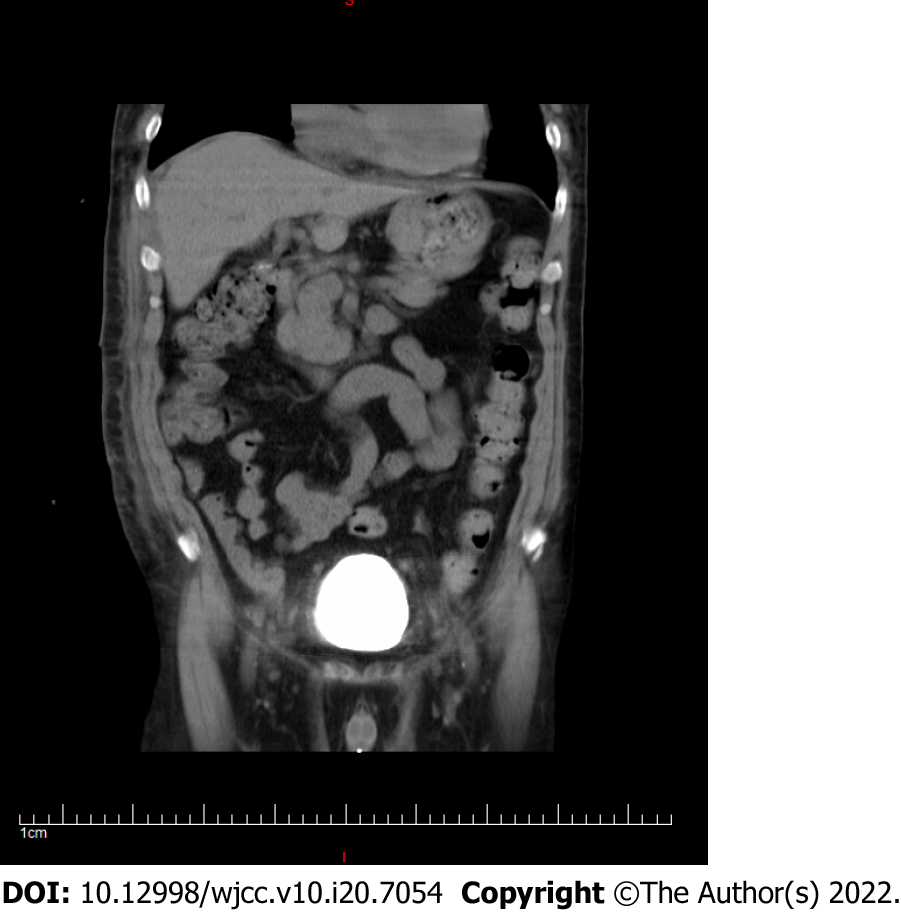 Figure 3 Computed tomography cystography showed that the bladder injury healed well.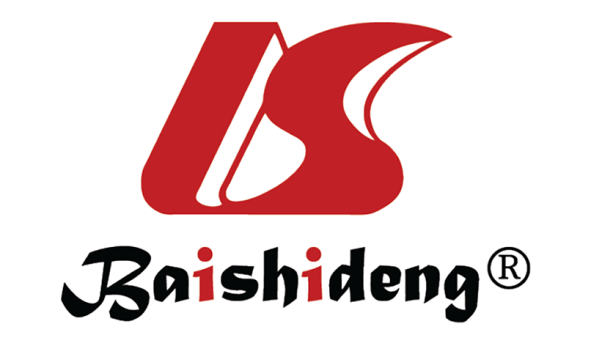 Published by Baishideng Publishing Group Inc7041 Koll Center Parkway, Suite 160, Pleasanton, CA 94566, USATelephone: +1-925-3991568E-mail: bpgoffice@wjgnet.comHelp Desk: https://www.f6publishing.com/helpdeskhttps://www.wjgnet.com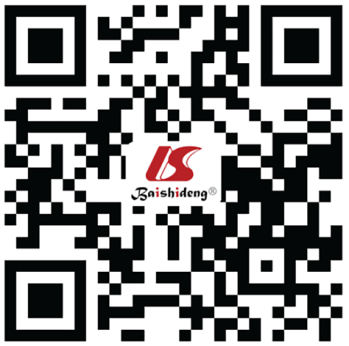 © 2022 Baishideng Publishing Group Inc. All rights reserved.